 					    Helpful? HURTFUL? 					              How do you experience homework?                              Please join the conversation!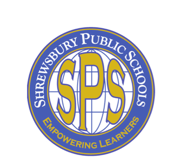 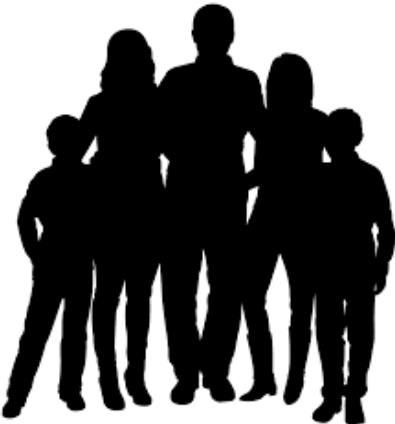 	           Help us improve homework                practices in Shrewsbury.	Interested in learning more?		        Getting involved is easy.We want YOU! In concert with our Portrait of a Graduate efforts, members of the School Committee are looking for input from students, staff, parents and guardians in order to revise and improve current homework policies. Talk to your child.What does your child have to say?Tell us what you think about homework on ThoughtExchange! The launch begins April 29, 20192. Read up on the research. Find more information:News video about the debate about homework:   A research article about the pros and cons: 3. Get ready to join the discussion.Should we change our policy? If so, how?Review current policies:The current policy for Grades 1-8 The policy for Shrewsbury High School from p.23 of the SHS Handbook